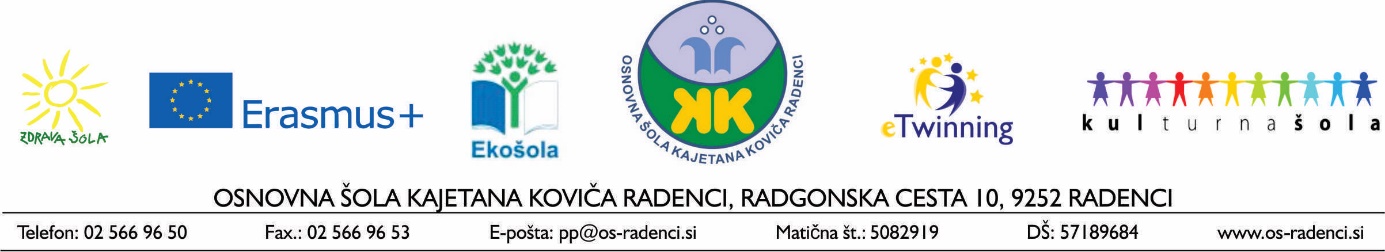 NAPOVEDNIK – MARECMednarodni mesec ozaveščanja o rakih prebavilpetekSvetovni dan civilne zaščitepetekZimske počitnice    sobotanedeljaSvetovni dan prosto živečih živalskih in rastlinskih vrst; Mednarodni dan skrbi za sluhnedeljaponedeljekMednarodni dan ozaveščenosti o virusu HPVponedeljektoreksredaSvetovni dan varčevanja z energijosredaKulturni dan – od 1. do 5. razreda Šolsko tekmovanje Vesela šola četrtekDržavno tekmovanje iz zgodovine petekMednarodni dan ženapetekKulturni dan – 8. razred sobotanedeljaponedeljektoreksredaKulturni dan – 9. razredčetrtekSvetovni dan ledvicčetrtekTehniški dan – 1., 2. in 7. razred Državno tekmovanje iz nemščine »Zate« - kulturna prireditev razredne stopnje za starše od 1. do 5. razreda ob 16. uripetekSvetovni dan socialnega delapeteksobotaSvetovni dan strpnostisobotaDržavno tekmovanje iz slovenščine za Cankarjevo priznanje nedeljaponedeljekSvetovni teden možganov; Evropski dan žil; Evropski dan narkolepsijeponedeljektorekSvetovni dan spanja; Svetovni dan pripovedništva; Svetovni teden možganovtorekDržavno tekmovanje iz znanja angleščine sredaMednarodni dan sreče; Svetovni dan ustnega zdravja; Svetovni dan žab; Svetovni teden možganov; Slovenski dan možganovsredačetrtekSvetovni dan gozdov; Svetovni dan poezije; Svetovni dan lutkarjev; Svetovni dan Downovega sindroma;  Mednarodni dan boja proti rasni diskriminaciji; Svetovni teden možganovčetrtekŠolsko tekmovanje iz matematike - KengurupetekSvetovni dan voda; Svetovni teden možganovpeteksobotaMednarodni dan meteorologije; Svetovna srečanja žensk z rakom dojke; Svetovni teden možganovsobotaRegijsko tekmovanje iz kemije nedeljaMednarodni dan tuberkuloze; Svetovni teden možganovnedeljaponedeljekMednarodni dan spomina na žrtve suženjstva in čezatlantske trgovine s sužnjiponedeljektoreksredaSvetovni dan gledališčasredačetrtekpetekSvetovni dan morskih deklicpeteksobota    nedeljaVelika noč     nedelja